МАТЕРИАЛЫ ДЛЯ ДИСТАЦИОННОГО ОБУЧЕНИЯ С 20 апреля по 24 апреляПО МАТЕМАТИКЕУрок 1. «Прямой угол»Здравствуй, приготовь к уроку: учебник, рабочую тетрадь, тетрадь в клетку, пенал, пустой листок.Посмотри фрагмент видео-урока: https://www.youtube.com/watch?v=rZs9vl-_wZcВ тетради нарисуй прямой угол:
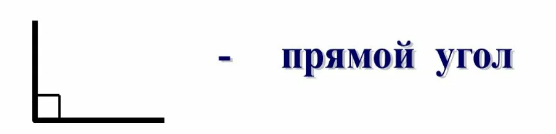 Учебник страница 74 №1,2 ( выполни устно).Учебник страница 74 № 3,4, 6 письменно (см пример решения нижеАлгоритм к задачам:-О чем задача?-Что нам известно?-Что мы должны найти?-Подчеркнуть главный вопрос.-Можем ли мы сразу это найти?-Что мы должны найти сначала?-Что мы находим первым действием?-Что находим вторым действием?-Ответ.Задача 4 (условие)
Поступили – 62 м.
Отремонтировали – 27м.
Осталось - ? м. Задача 6 (условие)                                            Всего 54 кг

                             36 кг                           ?Урок 2. «Прямоугольник. Квадрат»Здравствуй, приготовь к уроку: учебник, рабочую тетрадь, тетрадь в клетку, пенал.Посмотри фрагмент видео-урока: https://www.youtube.com/watch?v=eqSGqbCmmXYВ тетради нарисуй квадрат и прямоугольник. 
Открываем рабочую тетрадь страница 78, и выполняем задания №1,2,3. Задания легкие, у вас точно все получится!Урок 3. «Закрепление по теме: прямоугольник и квадрат»Здравствуй, приготовь к уроку: учебник, рабочую тетрадь, тетрадь в клетку, пенал.Сегодня мы закрепим прошлый материал. Но для этого давай вспомним, что такое квадрат и прямоугольник.Учебник на странице 76-77 № 1,2,3,4(см пример решения нижеАлгоритм к задачам:
-О чем задача?-Что нам известно?-Что мы должны найти?-Подчеркнуть главный вопрос.-Можем ли мы сразу это найти?-Что мы должны найти сначала?-Что мы находим первым действием?-Что находим вторым действием?-Ответ.Задача 4 (условие)Красные – 27 шаровСиние – 17 шаровЖелтые - ?Урок 4. «Периметр многоугольника»Здравствуй, приготовь к уроку: учебник, рабочую тетрадь, тетрадь в клетку, пенал.Посмотри фрагмент видео-урока: https://www.youtube.com/watch?v=W7wMtTy6FPgЗапиши в тетрадь:
1. Обозначение периметра: P – периметр.
2. Что такое периметр: Периметр (Р) – сумма длин всех сторон.
3. Нахождение периметра:
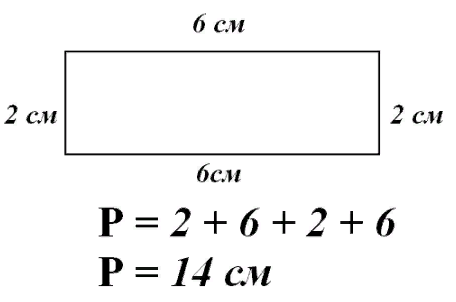 Практическая работа.Начерти в тетради любой прямоугольник, измерь его стороны и вычисли периметрОткрой рабочую тетрадь странице 80 №1,2,3. Выполни задания.Форма контроля – на этой неделе будет выставлено две оценки. Первая – оформление и решение задач (Урок 1,3 – 3 задачи). Вторая – выполненная практическая работа (Урок 4)